Centrum sociálních služeb Jindřichův Hradec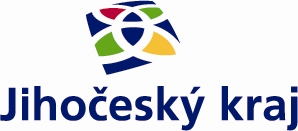 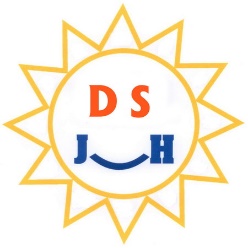 Česká 1175, Jindřichův Hradec II, 377 01, IČO 750 111 91, ČSOB 220196017/0300Domov seniorů Jindřichův HradecOtín 103377 01 Jindřichův HradecČeská republikaTelefon: 384 322 067, 384 321 687E-mail:  vedouci@dsjh.czInternet:      www.dsjh.cz12. února 2020, Jindřichův HradecVyhodnocení poskytování sociálních služeb v DS J. Hradec za rok 2019Domov seniorů Jindřichův Hradec poskytoval v roce 2019 dvě registrované pobytové sociální služby- službu typu domov pro seniory (dle § 49 z.č 108 / 2006 Sb. o sociálních službách) a službu typu domov se zvláštním režimem (dle § 50 z. č. 108 / 2006 Sb. o sociálních službách).Domov pro seniory – posláním domova je poskytovat sociální pobytovou službu osobám, které z důvodu věku a dlouhodobě nepříznivého zdravotního stavu nemohou žít ve svém přirozeném prostředí a potřebují pomoc, která jim nemůže být zajištěna jinak. Služba umožňuje důstojně a aktivně prožít stáří dle potřeb a schopností osob v atmosféře podpory a porozumění, snahou je v co nejvyšší míře udržet stávající schopnosti osob a jejich zapojení do běžného života společnosti.Tato podpora byla poskytována v souladu s Plánem péče, který v rámci individuálního plánování s klientem tvoří klíčový pracovník ve spolupráci s ostatními pracovníky zařízení (sociální pracovnice, aktivizační pracovnice). Klientům byla dále na základě indikace lékaře poskytována ošetřovatelská péče. Zařízení vykonávalo v roce 2019 své činnosti také s ohledem na plnění dlouhodobých cílů uvedených v základním prohlášení zařízení:Cíl č. 1:„Poskytovat činnosti a aktivity vedoucí k udržení, popř. k rozvoji samostatnosti s podporou zachování fyzické, psychické a sociální schopnosti klientů, to vše na základě jejich individuálních možností, schopností, potřeb, přání a životního příběhu“. V Domově seniorů se již třetím rokem pracuje s konceptem Bazální stimulace®, který je součástí komplexní péče o klienty. V závěru roku bylo v základním kurzu Bazální stimulace proškoleno dalších 13 zaměstnanců Domova. V našem zařízení pracujeme také s prvky konceptu Smyslové aktivizace, kdy kurz Level 1 mají absolvovány tři aktivizační pracovnice. Smyslová aktivizace je cílená aktivizace, která vychází z biografie a zaměřuje se na veškeré smysly člověka. Cílem je podporovat seniory v péči o vlastní osobu a o okolí. Oživit jim vzpomínky na to, co vše patří do jejich života.Pozitivní přínos pro rozvoj samostatnosti a podpory při zachování fyzických schopností klientů mělo posílení týmu o rehabilitační sestru, která v rámci studia na NCO NZO absolvovala vzdělání v oboru Rehabilitační ošetřování specifických skupin imobilních klientů.Zařízení pokračuje v přípravách na získání certifikace v oblasti Paliativní péče, v roce 2019 byla příprava zaměřena na proškolení personálu k této problematice. Cíl č. 2:„Vytvořit klientům příjemné, klidné a bezpečné prostředí a zajistit jim důstojné prožití stáří v našem Domově.“Pravidelnou údržbou vnitřních i venkovních prostor Domova, jako je příjemný tón výmalby pokojů, tematicky měněná výzdoba společných prostor či rozšíření zahradního posezení, se snažíme nabídnout našim klientům vstřícné a bezpečné prostředí pro aktivní, důstojný a plnohodnotný život. Samozřejmostí je zohlednění individuálních potřeb každého klienta, kterému je dle Plánu péče poskytována profesionální zdravotní, ošetřovatelská a sociální podpora. Kvalifikovaný personál pracuje v souladu s vnitřními předpisy organizace a zařízení.Pro splnění dalšího vzdělávání pracovníků v sociálních službách podle zákona č. 108/2006 Sb., o sociálních službách, a pro zkvalitnění poskytované péče, byly do vzdělávacího plánu zaměstnanců pro rok 2019 zařazeny akreditované semináře, školící akce, supervize, metodické podpory a odborné semináře. Cíl č. 3:„Podporovat klienty v udržení kontaktu s běžným životem a zachování přirozených vztahů s rodinou, známými a okolím.“V rámci široké nabídky volnočasových aktivit mají klienti možnost zapojit se do různých činností dle vlastního zájmu či schopností. K dispozici jsou dvě dílny volnočasových aktivit. V první z nich jsou pod vedením proškolené aktivizační pracovnice klientům nabízeny pohybové aktivity, ve druhé se klienti mohou zapojit do rukodělných činností, jako je pletení a háčkování, nebo si uvařit něco dobrého k jídlu. V rámci celého zařízení probíhají každý měsíc Reminiscenční kavárničky, vždy věnované zajímavému tématu. Tradiční je i spolupráce s dětmi z mateřských a základních škol, zaštítěna projektem „Mezigenerační mosty“, kdy v roce 2019 proběhlo několik zajímavých setkání. Pestrá nabídka přednáškových témat byla pro klienty připravena také v dalším ročníku „Školy třetího věku“.   Pro klienty byly také pořádány výlety do blízkého okolí či posezení v jindřichohradeckých kavárnách a cukrárnách. Kulturní vyžití klientů bylo v roce 2019 doplněno několika koncerty hudebníků.V rámci poskytování pobytových sociálních služeb je kladen velký důraz na udržení vztahů klientů s rodinou či blízkými a také na pomoc a podporu při řešení různých záležitostí.  Klienti mají možnost přijímat návštěvy na pokoji, jídelnách, popř. v multifunkční místnosti. Klientům např. nabízíme možnost oslavit v zařízení jejich narozeniny v kruhu rodiny. Za klienty v případě zájmu dochází duchovní. Dále spolupracujeme s dobrovolníky z jindřichohradecké organizace Otevřená okna, z.ú.Cíl č. 4:„Podporovat klienty v uplatňování vlastní vůle a dát jim možnost aktivně se zapojit do chodu Domova“.V Domově seniorů J. Hradec bereme klienta vždy jako rovnocenného partnera. Klient je podporován při svém rozhodování, vyjadřování své vůle, přání a požadavků. Velký důraz je kladen na individuálně vytvořený Plán péče a veškeré činnosti jsou směrovány k naplnění tohoto plánu. V Domově se pravidelně pořádají setkání klientů domova s vedením zařízení, na kterém mohou řešit své podněty či připomínky (např. stravovací porada). Domov se zvláštním režimem - posláním Domova se zvláštním režimem je poskytovat nepostradatelnou péči osobám se speciálními potřebami (osobám trpícím Alzheimerovou chorobou nebo jinými typy demencí), a tím jim umožnit žít důstojný a spokojený život. Pomoc je přizpůsobena individuálním potřebám klientů, směřuje k udržování sociálních návyků potřebných k životu, respektuje jejich lidskou důstojnost, dodržuje lidská práva a vytváří podmínky pro minimalizaci sociální izolace.Tato podpora byla poskytována v souladu s Plánem péče, který v rámci individuálního plánování s klientem tvoří klíčový pracovník ve spolupráci s ostatními pracovníky zařízení (sociální pracovnice, aktivizační pracovnice). Klientům byla dále na základě indikace lékaře poskytována ošetřovatelská péče. Zařízení vykonávalo v roce 2019 své činnosti také s ohledem na plnění dlouhodobých cílů uvedených v základním prohlášení zařízení:Cíl č. 1 :„Odborným přístupem zaměstnanců a nabídkou rozmanitých aktivit dojde ke snížení četnosti nežádoucích projevů onemocnění“V roce 2019 proběhlo několik školení cíleně zaměřeno na práci s klienty s demencí (např. Zásady komunikace s osobami s demencí, Řeč těla a její uplatnění v podmínkách sociálních služeb).  Proškolený personál se tak může kvalifikovaně věnovat klientům s tímto typem onemocnění. Prvky konceptu Bazální stimulace ® a Smyslové aktivizace se staly běžnou součástí práce s klienty. V zařízení pokračovaly přípravy na získání certifikace v oblasti Paliativní péče, byla proškolena velká část personálu a další navazující vzdělávání bude pokračovat i v následujícím roce. Pro klienty Domov se zvláštním režimem byl navýšen počet personálu, je tím zajištěna větší možnost individuální péče pro klienty a také posílení personálu při nočních směnách. Individuální a relaxační péče pro klienty je prováděna v Multismyslové místnosti, která byla i v roce 2019 doplněna o některé relaxační prvky např. parafínovou vanu. Cíl č. 2:„Klientům je umožněno uchovávat si soběstačnost a jsou podporováni v těch činnostech, které zvládají sami“Každý klient má sestaven individuální plán péče se zaměřením na zachování a udržení soběstačnosti v oblasti základních úkonů péče o vlastní osobu. Klient je v těchto oblastech personálem motivován a podporován tak, aby nedocházelo k „přepečování“, ale zároveň aby byla klientovi zajištěna maximální potřebná péče. Při práci s klienty s demencí využíváme prvky biografického přístupu, kdy práce se životním příběhem klienta pomáhá k pochopení a přizpůsobení péče požadavkům klienta.Cíl č. 3:„Klienti jsou motivováni prostředím k prožívání aktivního života - nabídka práce v dílnách, fyzioterapeutické aktivity, trénink paměti, kulturní programy, výlety, skupinová cvičení, individuální rehabilitace“Klienti služby domov se zvláštním režimem se mohou zúčastňovat všech akcí, které probíhají na Domově (kulturní pořady, Škola 3. věku, reminiscenční kavárnička), zároveň jsou pro ně připravovány speciální programy, které jsou cíleně zaměřené na práci s lidmi v různých stádiích demence např. trénování paměti, rozvoj kognitivních a pohybových schopností apod.  Pro klienty se snažíme vytvářet klidné, bezpečné prostředí a motivovat je k prožití aktivního, plnohodnotného života. Vyhodnocení plnění cílů stanovených pro rok 2019:Stanovené cíle na rok 2019:1. Paliativní péče – získání certifikace od APSS ČR	Dílčí kroky ke splnění cíle jsou splněny. Pro získání certifikace v oblasti Paliativní péče je nutné systematicky proškolit zaměstnance v dané oblasti. V roce 2019 proběhla dvě ze čtyř požadovaných školení.  2. Příprava na obhájení certifikátu Bazální stimulace®Cíl částečně splněn. Pro obhajobu certifikace Bazální stimulace® bylo nutné proškolit další zaměstnance v základním kurzu Bazální stimulace. Toto školení proběhlo v listopadu 2019.3. Aplikace měřítka pro zvyšování kvality poskytovaných služeb - Akreditační standardy pro zdravotní péči v pobytových zařízeních sociálních služeb. Tento cíl byl v průběhu roku odložen z důvodu nabídky realizace Auditu kvality v sociálních službách APSS ČR.  Tento audit byl v roce 2019 realizován a výsledkem je zpracovaná Strategie zvyšování kvality sociální služby.  Stanovení cílů pro rok 2020:1) Obhájení certifikátu Bazální stimulace® 2) Paliativní péče – získání certifikace od APSS ČR – pokračování v přípravě3) Pokračování v přípravě na Certifikaci Vážka® - první etapa přípravy – „ Sebehodnocení“ Mgr. Radka Stejskalovávedoucí DS J. Hradec